Nabídka pronájmu bytu 1.3.1 (Dům 1, 2. patro)2+kk, 46 m2, 14.000,- kč měsíčněDostupné od 1.9.2019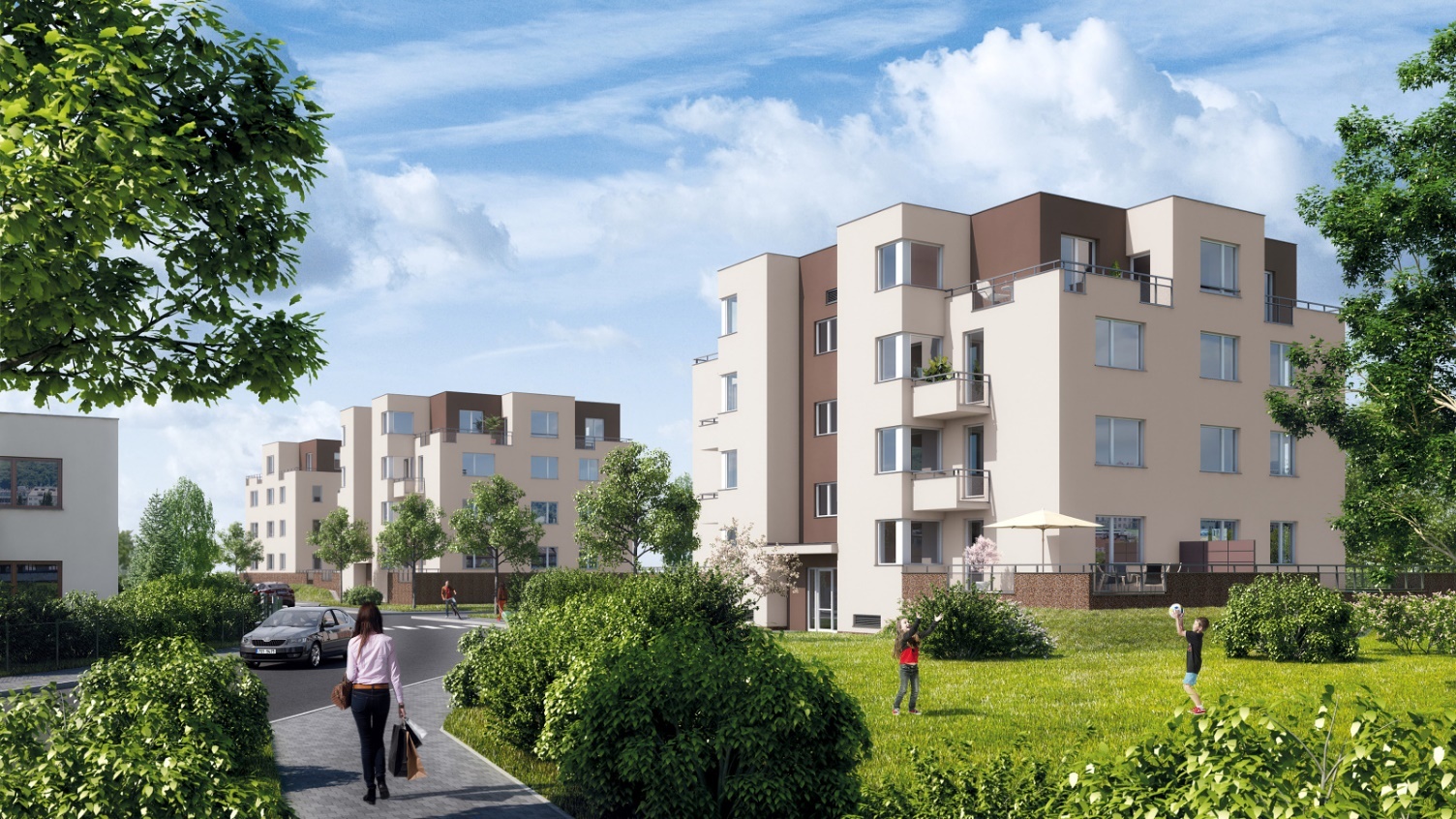 Předsíň				4,60 m2Koupelna + WC			4,05 m2Obývací pokoj + kuch. kout	23,68 m2Pokoj					8,23 m2Užitná plocha			40,56 m2Balkón				3,01 m2 Cena pronájmu: 14.000,- Kč měsíčně (bez energií)Záloha na energie: 2.000,- Kč měsíčněK pronájmu navíc:Podzemní parkovací stání: 1.400,- Kč měsíčněVenkovní parkovací stání: 900,- Kč měsíčněSklípek (x m2): 700,- Kč měsíčněEnergetický štítek PENB: nízkoenergetický (třída B).InternetVizualizace zařízeného bytuTechnický výkres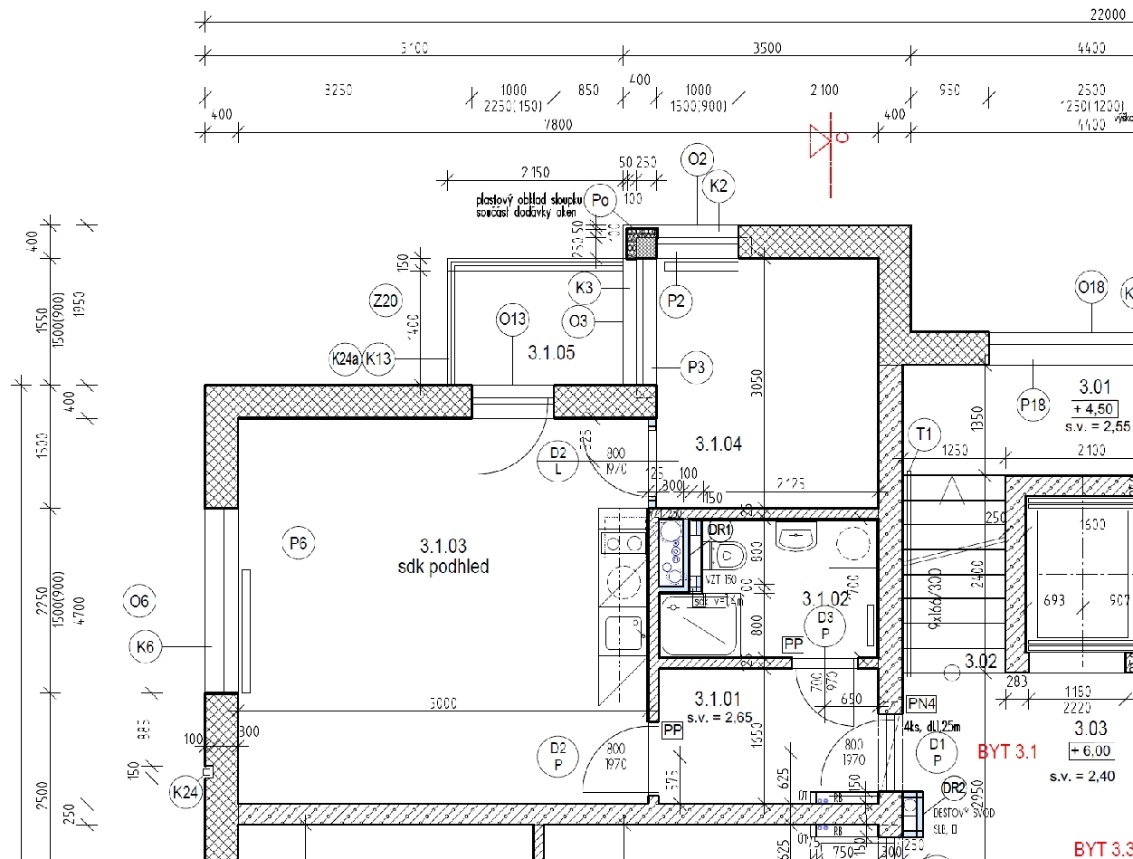 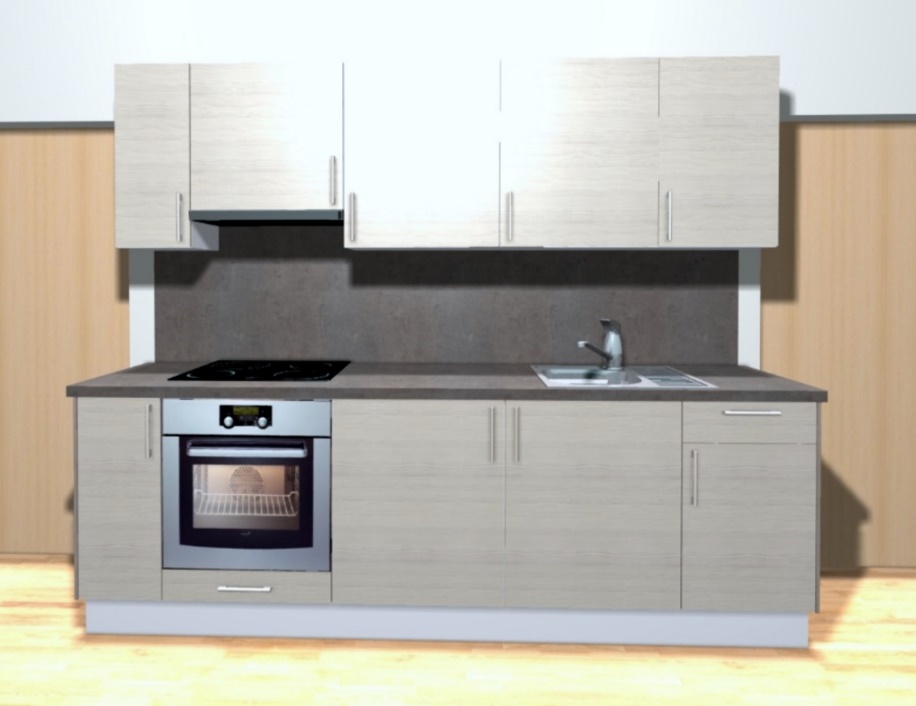 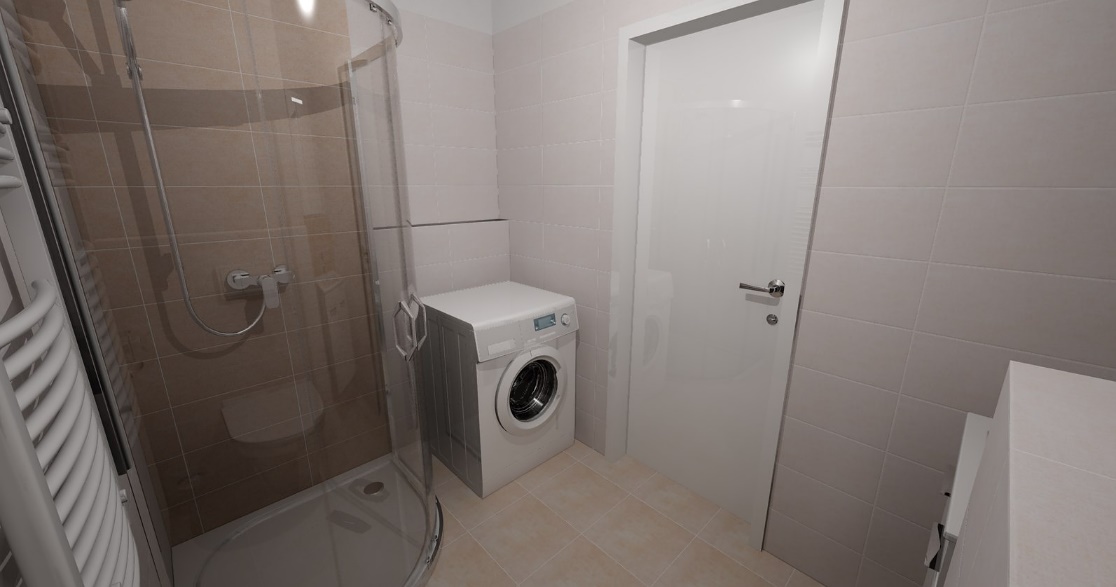 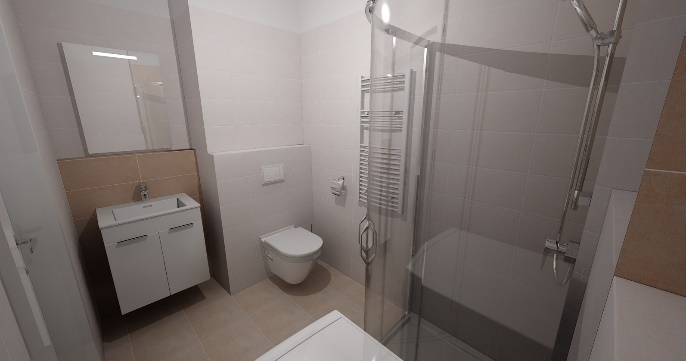 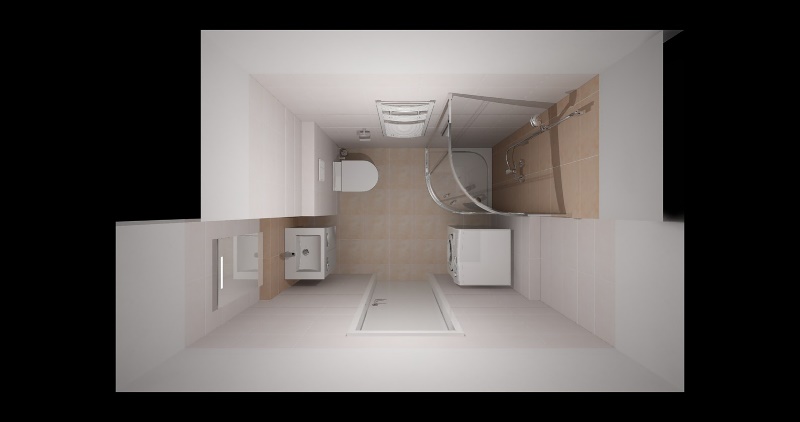 O lokalitě